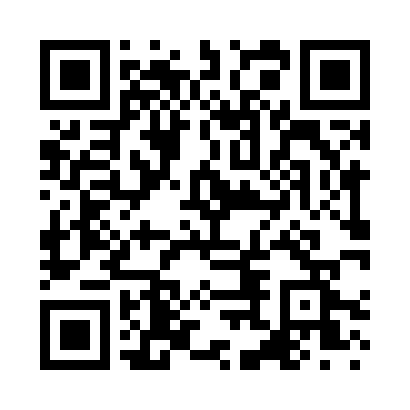 Prayer times for Tarivere, EstoniaWed 1 May 2024 - Fri 31 May 2024High Latitude Method: Angle Based RulePrayer Calculation Method: Muslim World LeagueAsar Calculation Method: HanafiPrayer times provided by https://www.salahtimes.comDateDayFajrSunriseDhuhrAsrMaghribIsha1Wed2:465:121:086:249:0511:232Thu2:455:091:086:269:0711:243Fri2:445:071:086:279:1011:254Sat2:435:041:086:289:1211:265Sun2:425:021:076:309:1411:276Mon2:404:591:076:319:1711:287Tue2:394:571:076:329:1911:298Wed2:384:541:076:349:2111:309Thu2:374:521:076:359:2411:3110Fri2:364:501:076:369:2611:3211Sat2:364:471:076:389:2811:3312Sun2:354:451:076:399:3011:3413Mon2:344:431:076:409:3311:3414Tue2:334:401:076:419:3511:3515Wed2:324:381:076:439:3711:3616Thu2:314:361:076:449:3911:3717Fri2:304:341:076:459:4211:3818Sat2:294:321:076:469:4411:3919Sun2:294:301:076:479:4611:4020Mon2:284:281:076:489:4811:4121Tue2:274:261:076:499:5011:4222Wed2:264:241:076:509:5211:4323Thu2:264:221:086:529:5411:4424Fri2:254:201:086:539:5611:4525Sat2:244:181:086:549:5811:4626Sun2:244:171:086:5510:0011:4727Mon2:234:151:086:5610:0211:4828Tue2:224:131:086:5710:0411:4829Wed2:224:121:086:5710:0511:4930Thu2:214:101:086:5810:0711:5031Fri2:214:091:096:5910:0911:51